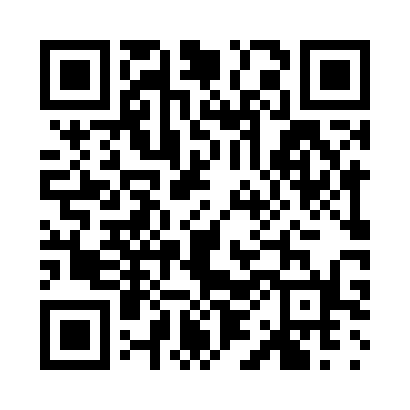 Prayer times for Zamora, SpainWed 1 May 2024 - Fri 31 May 2024High Latitude Method: Angle Based RulePrayer Calculation Method: Muslim World LeagueAsar Calculation Method: HanafiPrayer times provided by https://www.salahtimes.comDateDayFajrSunriseDhuhrAsrMaghribIsha1Wed5:397:182:117:039:0410:372Thu5:377:162:107:039:0510:383Fri5:367:152:107:049:0610:394Sat5:347:142:107:049:0710:405Sun5:337:132:107:059:0810:426Mon5:327:122:107:059:0810:437Tue5:307:112:107:069:0910:448Wed5:297:102:107:069:1010:459Thu5:277:092:107:079:1110:4710Fri5:267:082:107:079:1210:4811Sat5:247:072:107:089:1310:4912Sun5:237:062:107:089:1410:5113Mon5:227:052:107:099:1510:5214Tue5:207:052:107:099:1610:5315Wed5:197:042:107:109:1610:5416Thu5:187:032:107:109:1710:5617Fri5:177:022:107:119:1810:5718Sat5:167:012:107:119:1910:5819Sun5:147:012:107:129:2010:5920Mon5:137:002:107:129:2111:0021Tue5:126:592:107:129:2111:0222Wed5:116:592:107:139:2211:0323Thu5:106:582:107:139:2311:0424Fri5:096:572:107:149:2411:0525Sat5:086:572:107:149:2511:0626Sun5:076:562:117:159:2511:0727Mon5:066:562:117:159:2611:0828Tue5:056:552:117:169:2711:0929Wed5:056:552:117:169:2711:1030Thu5:046:542:117:169:2811:1131Fri5:036:542:117:179:2911:12